LESSON DEVELOPMENT FOUR  ADDITION AND SUBTRACTION OF FRACTIONS WITH THE SAME DENOMINATORS STAGE/TIMETEACHER’S ACTIVITIESLEARNER'S ACTIVITIES – MIND/HANDS ONLEARNING POINTSStep 1Introduction (5 minutes)Ask pupils to perform basic addition on the following whole numbers – 5 + 7 =8 + 6 = 3 + 9 = Teacher’s remark – Just as we add one whole number to another, we can add fractions together as well. Expected response 5 + 7 = 12 8 + 6 =143 + 9 =12 Listen to the teacher’s remark and lesson introduction. Linking the Previous knowledge to the new lesson Step 2 Development (5 minutes) Grouping1. Groups the learners into four groups – A, B, C, and D. 2. Guide the learners to choose a leader and secretary for your group. 3. Gives each group learning materials –  1. Belong to a group. 2. Choose their leader and secretary. 3. Received learning materials for their group. Learner’s group, leader and secretary confirmed.Step 3 A Development(5 minutes)Ask pupils to identify different parts of a fraction. The numerator, fraction bar and denominator. 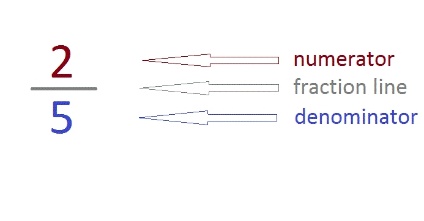 Identification of fractional partsStep 3 B Development(5 minutes)Guide the pupils to add the numerators of all fractions with the same denominators –Add 1. 2/7 and 3/72. 5/8 and 2/81/7 + 3/7 = (1 + 3)/7 = 4/75/8 + 2/8= (5 + 2)/8= 7/8Addition of fractions Step 4Development(10 minutes)1. 5/11 + 4/112. 4/9 + 3/93. 5/12 + 1/124. 5/12 + 7/12Groups discussion  Groups work Step 5Development (5 minutes) Asks each group to present their answers so that you can compare responses with those in other groups.Call two or more representatives for presentation. Presentation Presentation Step 6Conclusion(5 minutes)To conclude the lesson, the teacher revises the entire lesson and ask the key questions. The learners listen, ask and answer questions.Lesson Evaluation and Conclusion 